 Crufts 2020 Results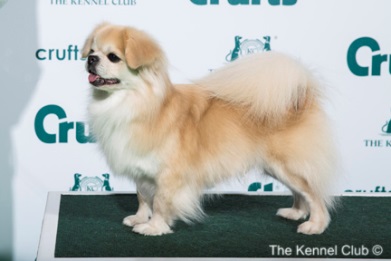 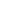 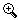 